Year 6 – Summer 2 – Animals including Humans 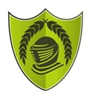 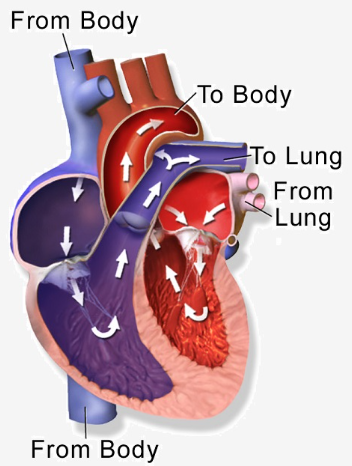 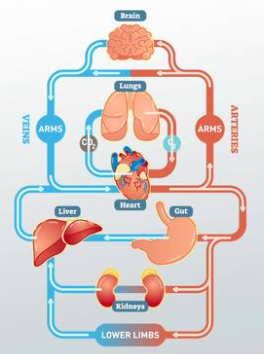 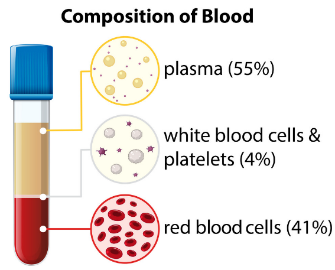 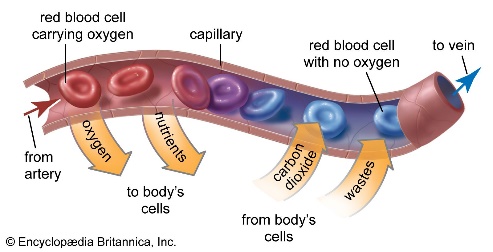 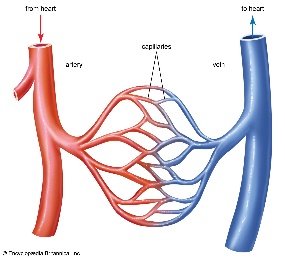 Key FactsMammals have hearts with 4 chambers: the right atrium, the right ventricle, the left atrium and the left ventricle. Deoxygenated blood comes from the body and goes to the lungs. Oxygenated blood comes from the lungs and goes to the body.Blood transports gases (oxygen and carbon dioxide), nutrients (including water) and waste products around the body.Red blood cells carry oxygen.Platelets help stop bleeding when you get hurt.White blood cells fight infection when you are unwell.Plasma is made up of protein and water.Key VocabularyKey VocabularyKey VocabularyKey VocabularyCirculatory systemThe system responsible for carrying oxygen and nutrients to cells and removing carbon dioxide and waste products. It is made up of the heart, blood vessels and blood.ArteriesTubes that carry oxygenated blood from the heart to the rest of the body.HeartAn organ that pumps blood around the body.VeinsTubes that carry deoxygenated blood from the body to the heart.Blood vesselsTubes that carry blood around the body. They include arteries, veins and capillaries.CapillariesTiny tubes in which the exchange of oxygen and nutrients, carbon dioxide and waste products happens.Oxygenated bloodBlood that has more oxygen in it than carbon dioxide. It is pumped from the heart to the body.DrugsChemicals that change the way the body works.Deoxygenated bloodBlood that has more carbon dioxide than oxygen. It is returning to the heart from the body.AlcoholChemical substance in beer, wine and spirits that changes the way the body works.